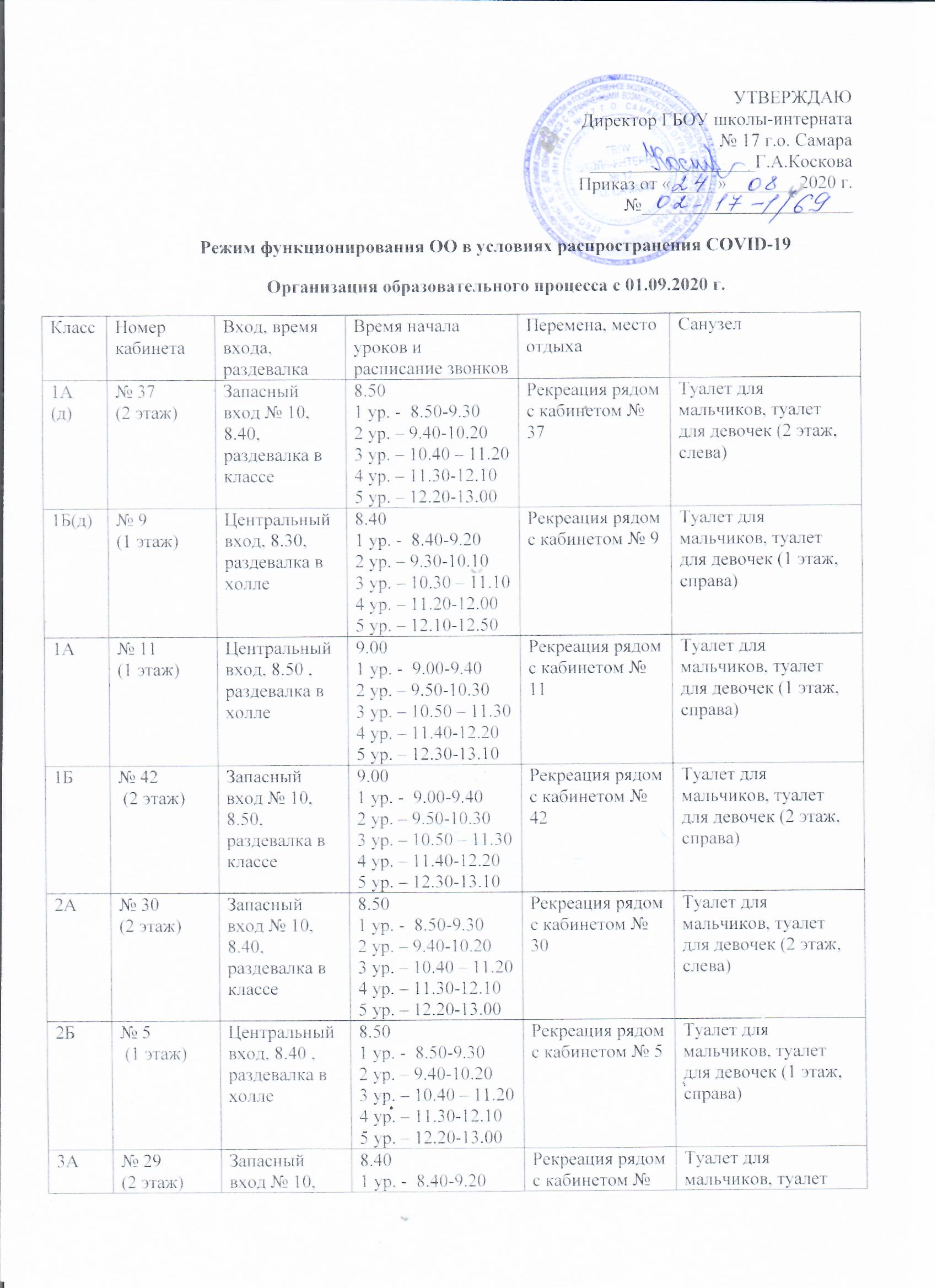 8.30, раздевалка в классе2 ур. – 9.30-10.103 ур. – 10.30 – 11.104 ур. – 11.20-12.005 ур. – 12.10-12.5029для девочек (2 этаж, слева)3Б№ 10 (1 этаж)Центральный вход, 8.30 , раздевалка в холле8.401 ур. -  8.40-9.202 ур. – 9.30-10.103 ур. – 10.30 – 11.104 ур. – 11.20-12.005 ур. – 12.10-12.50Рекреация рядом с кабинетом № 10Туалет для мальчиков, туалет для девочек (1 этаж, справа)4А№ 31 (2 этаж)Запасный вход № 10, 8.50, раздевалка в классе9.001 ур. -  9.00-9.402 ур. – 9.50-10.303 ур. – 10.50 – 11.304 ур. – 11.40-12.205 ур. – 12.30-13.10Рекреация рядом с кабинетом № 31Туалет для мальчиков, туалет для девочек (2 этаж, слева)Организация образовательного процесса (6-12 классы)Организация образовательного процесса (6-12 классы)Организация образовательного процесса (6-12 классы)Организация образовательного процесса (6-12 классы)Организация образовательного процесса (6-12 классы)Организация образовательного процесса (6-12 классы)6А№ 43 (2 этаж)Запасный вход № 10, 8.10, раздевалка в классе8.301 ур. - 8.30-9.10  2 ур. – 9.20-10.00 3 ур. – 10.10-10.504 ур. – 11.20-12.005 ур. –  12.10-12.506 ур. – 13.00-13.407 ур. – 13.50-14.30Рекреация рядом с кабинетом № 43Туалет для мальчиков, туалет для девочек (2 этаж, справа)6Б№ 38 (2 этаж)Запасный вход № 10, 8.10, раздевалка в классе8.301 ур. - 8.30-9.10  2 ур. – 9.20-10.00 3 ур. – 10.10-10.504 ур. – 11.20-12.005 ур. –  12.10-12.506 ур. – 13.00-13.407 ур. – 13.50-14.30Рекреация рядом с кабинетом № 38Туалет для мальчиков, туалет для девочек (2 этаж, слева)6В№ 44 (2 этаж)Запасный вход № 10, 8.15, раздевалка в классе8.301 ур. - 8.30-9.10  2 ур. – 9.20-10.00 3 ур. – 10.10-10.504 ур. – 11.20-12.005 ур. –  12.10-12.506 ур. – 13.00-13.407 ур. – 13.50-14.30Рекреация рядом с кабинетом № 44Туалет для мальчиков (2 этаж, справа)7А№ 52 (2 этаж) Центральный вход, 8.10, раздевалка в холле8.301 ур. - 8.30-9.10  2 ур. – 9.20-10.00 3 ур. – 10.10-10.504 ур. – 11.20-12.005 ур. –  12.10-12.506 ур. – 13.00-13.407 ур. – 13.50-14.30Рекреация рядом с кабинетом № 52Туалет для мальчиков, туалет для девочек (2 этаж, справа)8А№ 45 (2 этаж)Центральный вход, 8.10, раздевалка в холле8.301 ур. - 8.30-9.10  2 ур. – 9.20-10.00 3 ур. – 10.10-10.504 ур. – 11.20-12.005 ур. –  12.10-12.506 ур. – 13.00-13.407 ур. – 13.50-14.30Рекреация рядом с кабинетом № 45Туалет для мальчиков, туалет для девочек (2 этаж, справа)8Б№ 1 (1 этаж)Центральный вход, 8.10, раздевалка в холле8.301 ур. - 8.30-9.10  2 ур. – 9.20-10.00 3 ур. – 10.10-10.504 ур. – 11.20-12.005 ур. –  12.10-12.506 ур. – 13.00-13.407 ур. – 13.50-14.30Рекреация рядом с кабинетом № 1Туалет для мальчиков, туалет для девочек (1 этаж, справа)8В№ 4(1 этаж)Центральный вход, 8.10, раздевалка в холле8.301 ур. - 8.30-9.10  2 ур. – 9.20-10.00 3 ур. – 10.10-10.504 ур. – 11.20-12.005 ур. –  12.10-12.506 ур. – 13.00-13.407 ур. – 13.50-14.30Рекреация рядом с кабинетом № 4Туалет для мальчиков, туалет для девочек (1 этаж, справа)9А№ 41(2 этаж)Запасный вход № 10, 8.15, раздевалка в классе8.301 ур. - 8.30-9.10  2 ур. – 9.20-10.00 3 ур. – 10.10-10.504 ур. – 11.20-12.005 ур. –  12.10-12.506 ур. – 13.00-13.407 ур. – 13.50-14.30Рекреация рядом с кабинетом № 41Туалет для мальчиков, туалет для девочек (2 этаж, справа)9Б№ 39 (2 этаж)Запасный вход № 10, 8.15, раздевалка в классе8.301 ур. - 8.30-9.10  2 ур. – 9.20-10.00 3 ур. – 10.10-10.504 ур. – 11.20-12.005 ур. –  12.10-12.506 ур. – 13.00-13.407 ур. – 13.50-14.30Рекреация рядом с кабинетом № 41Туалет для мальчиков, туалет для девочек (2 этаж, слева )10А№ 53 (2 этаж)Центральный вход, 8.15, раздевалка в холле8.301 ур. - 8.30-9.10  2 ур. – 9.20-10.00 3 ур. – 10.10-10.504 ур. – 11.20-12.005 ур. –  12.10-12.506 ур. – 13.00-13.407 ур. – 13.50-14.30Рекреация рядом с кабинетом № 53Туалет для мальчиков, туалет для девочек (2 этаж, справа)10Б№ 50(2 этаж)Центральный вход, 8.15, раздевалка в холле8.301 ур. - 8.30-9.10  2 ур. – 9.20-10.00 3 ур. – 10.10-10.504 ур. – 11.20-12.005 ур. –  12.10-12.506 ур. – 13.00-13.407 ур. – 13.50-14.30Рекреация рядом с кабинетом № 50Туалет для мальчиков, туалет для девочек (2 этаж, справа)11А№ 40 (2 этаж)Центральный вход, 8.20, раздевалка в холле8.301 ур. - 8.30-9.10  2 ур. – 9.20-10.00 3 ур. – 10.10-10.504 ур. – 11.20-12.005 ур. –  12.10-12.506 ур. – 13.00-13.407 ур. – 13.50-14.30Рекреация рядом с кабинетом № 40Туалет для мальчиков, туалет для девочек (2 этаж, слева)12А№ 51 (2 этаж)Центральный вход, 8.20, раздевалка в холле8.301 ур. - 8.30-9.10  2 ур. – 9.20-10.00 3 ур. – 10.10-10.504 ур. – 11.20-12.005 ур. –  12.10-12.506 ур. – 13.00-13.407 ур. – 13.50-14.30Рекреация рядом с кабинетом № 51Туалет для мальчиков, туалет для девочек (2 этаж, справа)